 WYPRAWKA PIERWSZAKA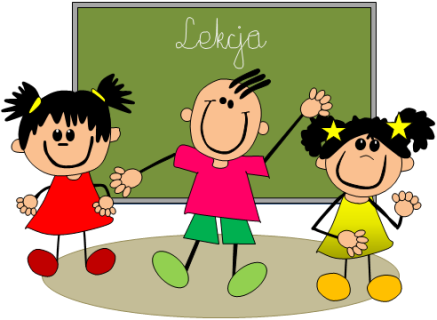 WYPOSAŻENIE:2 dobrze piszące ołówki,Gumka, klej w sztyfcie, temperówka,Kredki, Nożyczki z zaokrąglonymi czubkami,1 zeszyt w trzy linie (linie kolorowe), 1 zeszyt w kratkę,RELIGIA: „Pan Bóg jest naszym Ojcem” - podręcznik dla klasy pierwszej szkoły podstawowej. Część 1-2 Paweł Płaczek, zeszyt do religii.PRZYBORY I RZECZY, KTÓRE DZIECI PRZYNOSZĄ DO KLASY:Krepina/bibuła – 3 dowolne kolory,Teczka biurowa na gumkę – 2 sztuki na prace i sprawdziany,Plastelina min. 12 kolorów,Kredki świecowe, Zeszyt papierów kolorowych,Farby plakatowe i 3 pędzle w tym jeden gruby, kubek na wodę,Bloki rysunkowe A4 – 1 szt., blok techniczny A4 – 2 szt.,Papier ksero – 1 ryza,Chusteczki wyciągane, ręcznik papierowy 2 szt.,Strój gimnastyczny w worku – biała koszulka, czarne/granatowe spodenki.Bardzo proszę podpisać wszystkie podręczniki, ćwiczenia i rzeczy dziecka!Termin: 14 września!